	บันทึกข้อความ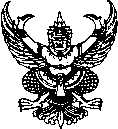 ส่วนราชการ สำนักงานสาธารณสุขอำเภอลานสัก  อำเภอลานสัก  จังหวัดอุทัยธานี    61160                                      ที่   อน 0732/49                                    วันที่      17 มกราคม  ๒๕๖3เรื่อง  มาตรการการบริหารผลการปฏิบัติงานและดำเนินการกับเจ้าหน้าที่ผู้มีผลสัมฤทธิ์การปฏิบัติงานต่ำ          และกระบวนการประเมินผลการปฏิบัติราชการเรียน  ผู้อำนวยการโรงพยาบาลส่งเสริมสุขภาพตำบลทุกแห่ง		ตามที่สำนักงานสาธารณสุขอำเภอลานสัก ได้มีประกาศ เรื่องมาตรการการบริหารผลการปฏิบัติงานและดำเนินการกับเจ้าหน้าที่ผู้มีผลสัมฤทธิ์การปฏิบัติงานต่ำ ลงวันที่ 17  มกราคม 2563 และประกาศสำนักงานปลัดกระทรวงสาธารณสุข เรื่อง การส่งเสริมคุณธรรมและความโปร่งใสในการดำเนินงานของหน่วยงานภาครัฐ : ด้านความพร้อมรับผิด (กระบวนการประเมินผลการปฏิบัติราชการ) ลงวันที่        28 พฤษภาคม 2561 นั้น		งานบริหาร กลุ่มงานบริหารทั่วไป สำนักงานสาธารณสุขอำเภอลานสัก จึงขอส่งประกาศดังกล่าวมาให้กับโรงพยาบาลส่งเสริมสุขภาพตำบลทุกแห่ง เพื่อแจ้งให้เจ้าหน้าที่ในสถานบริการทราบ และยึดถือปฏิบัติโดยเคร่งครัดต่อไป สามารถดาวน์โหลดประกาศฯ ที่เว็บไซด์สำนักงานสาธารณสุขอำเภอลานสัก http://lansakhealth.com  หัวข้อ “งานITA ปีงบประมาณ 2563 สสอ.ลานสัก”		จึงเรียนมาเพื่อทราบ และถือปฏิบัติต่อไป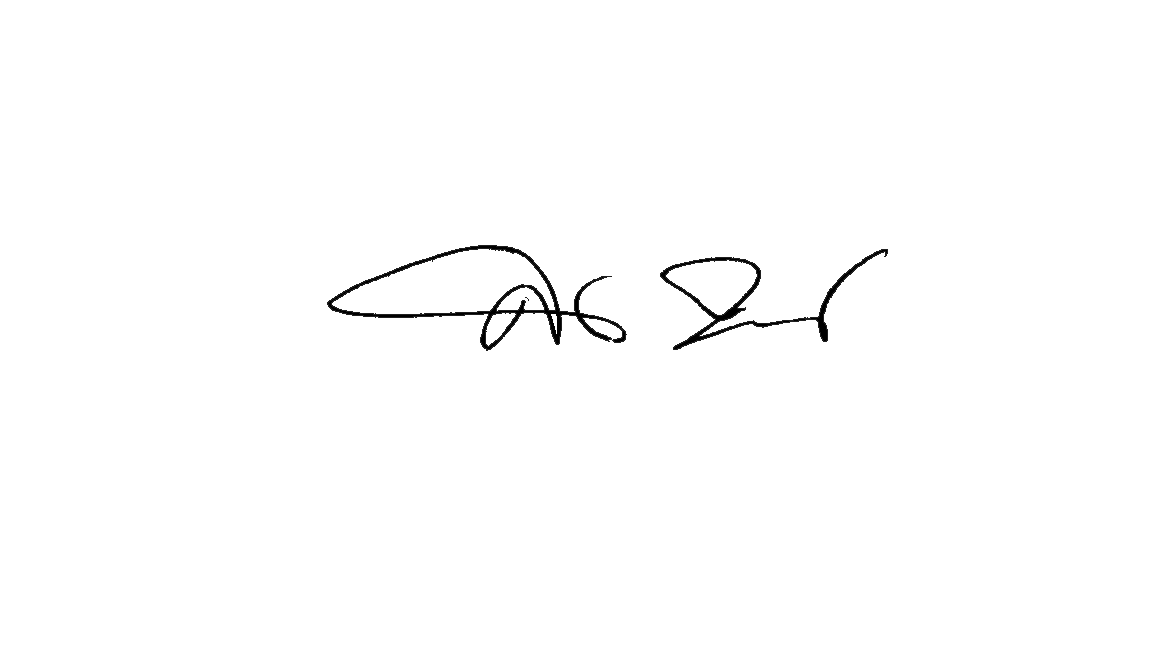 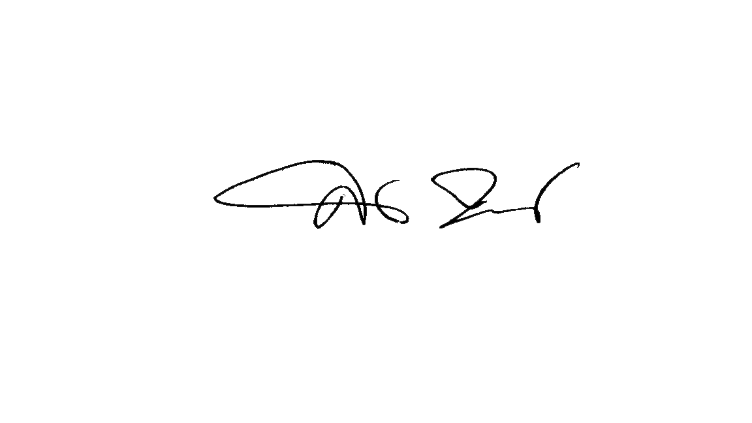          (นายสมเจตน์ เจียมเจือจันทร์)                                                                    นักวิชาการสาธารณสุขชำนาญการ รักษาราชการแทน                     สาธารณสุขอำเภอลานสัก